Про зміни у групах у вересні 2023 р.     Повідомляємо, що у зв’язку з виробничою необхідністю змінено терміни  навчання групи 257.34: Група №257. 34    Педагогічні працівники, 10.10.; 12.10. 2023 р. (без відриву від в-ва)Назва курсу: 257 «Google-сервіси в роботі педагога»Куратор: Гарматій Юрій ПетровичКонтактний e-mail: harmatiy@loippo.lviv.ua  Контактний номер телефону: 0673057477Початок заняття: 15:00Покликання на перше заняття: https://us05web.zoom.us/j/88481471697?pwd=T0J4dEk2NUdScnd3NnlwcDV6L2t2UT09Ідентифікатор: 884 8147 1697Код доступу: tiuK13Терміни навчання з 19.09.; 21.09. 2023 р. перенесено на 10.10.; 12.10. 2023 р.Заступник директора                                                             Микола КАЦЮБАВиконавець:Ольга Каличакр.т.255-40-48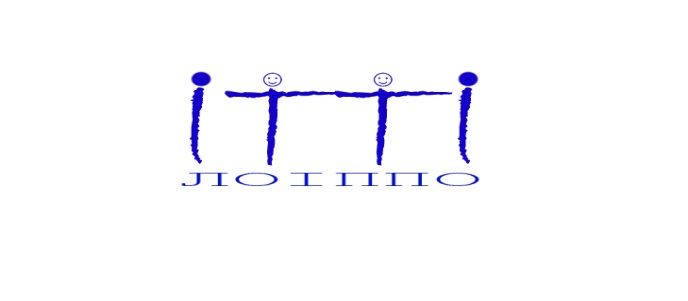 КОМУНАЛЬНИЙ ЗАКЛАД ЛЬВІВСЬКОЇ ОБЛАСНОЇ РАДИ«ЛЬВІВСЬКИЙ ОБЛАСНИЙ ІНСТИТУТ ПІСЛЯДИПЛОМНОЇ ПЕДАГОГІЧНОЇ ОСВІТИ»(КЗ ЛОР ЛОІППО)вул.  Огієнка, 18а,  м. Львів‚ 79007‚   тел./факс +38 (032) 255 38 30,  e-mail: loippo@ukr.net,     loippo.lviv.uaКод ЄДРПОУ 02139736вул.  Огієнка, 18а,  м. Львів‚ 79007‚   тел./факс +38 (032) 255 38 30,  e-mail: loippo@ukr.net,     loippo.lviv.uaКод ЄДРПОУ 02139736Від   18.09.2023     № 47/11На №                                              Керівникам органів управління освітою  територіальних громад        Керівникам закладів та установ                                      освіти